（正会員 入会申込書）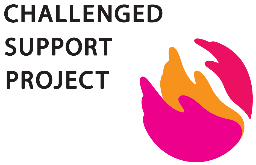 NPO法人チャレンジドサポート プロジェクト　入会申込書NPO法人チャレンジドサポート プロジェクト　理事長　　　　　　北　村　　奨　様　会の目的に賛同し、NPO法人チャレンジドサポート プロジェクトへ入会を希望します。　この法人が定めた会員規約を遵守することを誓約します。申込日　　　　　　年　　　　月　　　日※ 会費の有効期限は、会費納入年度（6月末日）までです。※ 有効期限内に退会の申し出がない場合は、会員資格の権利は自動的に継続されます。※ 団体での申し込みの場合は、「生年月日」「職業」「勤務先」等の記載は必要ありません。会　員　区　分会　員　区　分年　会　費内　　　　　容〇印記入正会員個 人1,000円・この法人の目的に賛同して運営に参加する個人及び団体・総会での議決権があります正会員団 体2,000円・この法人の目的に賛同して運営に参加する個人及び団体・総会での議決権がありますふりがな名前（名称）※ 団体又は法人の場合は、担当者の名前もご記入してください。※ 団体又は法人の場合は、担当者の名前もご記入してください。※ 団体又は法人の場合は、担当者の名前もご記入してください。※ 団体又は法人の場合は、担当者の名前もご記入してください。※ 団体又は法人の場合は、担当者の名前もご記入してください。住所〒　　－〒　　－〒　　－〒　　－生年月日　　　　　　年　　　月　　　日　　　　　　年　　　月　　　日職業連絡先自宅電話（会社等）　　　　－　　　　－勤務先連絡先携帯電話　　　　－　　　　－　　　　－　　　　－　　　　－　　　　－メールアドレスPCメールアドレス携帯事務局使用欄受付入金登録会員№